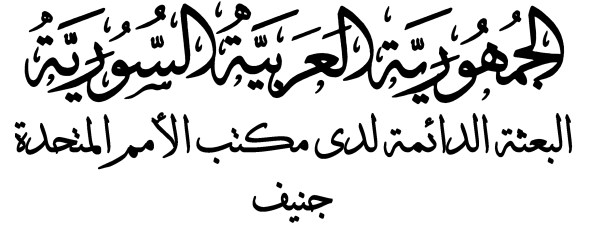 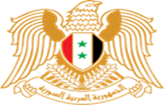 بيان الجمهورية العربية السوريةStatement by the Syrian Arab Republicالجولة الرابعة من آلية الاستعراض الدوري الشامل – الدورة 41 7 – 18 تشرين الثاني 2022جلسة مناقشة التقرير الوطني لجمهورية إندونيسياReview of the Republic of Indonesiaشكراً السيد الرئيس، نرحب بوفد جمهورية إندونيسيا الموقر ونشكرهم على العرض، ونثني على إيجابية تعاطي إندونيسيا مع آلية المراجعة الدورية الشاملة بما في ذلك متابعتها للتوصيات الناجمة عن مختلف جولاتها. نرحب بالجهود الحثيثة التي بذلتها إندونيسيا في التعامل مع التحديات الناجمـــــــــــة عن جائحة كوفيد -19، وبصورة خاصة تأكيدها على أنَّ التعافي من الجائحة يحتاج تضامناً وتعاوناً دولياً أقوى.  كما نلاحظ الدور الإيجابي للتنفيذ الفعّال لخطة العمل الوطنية لحماية وتمكين المرأة والطفل في زيادة تمثيل المرأة في القطاعات الاقتصادية ومراكز صنع القرار. نوصي بالآتي: 1. تعزيز الجهود الرامية إلى مكافحة الاتجار بالبشر، بما في ذلك من خلال توسيع النطاق الموضوعي والجغرافي لفرقة العمل الوطنية المعنية بالاتجار بالبشر. 2. مواصلة تنفيذ الاستراتيجية الوطنية للشيخوخة مع التركيز على تعزيز حقوق كبار السن في الصحة. Thank you, Mr. President.We welcome the distinguished delegation of Indonesia, and thank them for the presentation. We commend the positive approach of Indonesia in interacting with the UPR, including the follow-up to the recommendations of its various cycles.We welcome the unremitting efforts made by Indonesia in addressing the challenges resulted by the COVID-19 pandemic, in particular its assertion that recovery from the pandemic requires stronger international solidarity and cooperation. We also note the positive role of the effective implementation of the NAP for Protection and Empowerment of Women and Children in increasing the representation of women in economic sectors and decision-making.We recommend the following:1. Strengthen the efforts to combat trafficking in persons, including through expanding the thematic and geographical scope of the National Task Force on Trafficking in Persons. 2. Continue to implement the National Strategy for Aging with a focus on promoting the rights to health to older persons.Thank you. 